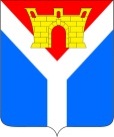 АДМИНИСТРАЦИЯ УСТЬ-ЛАБИНСКОГО ГОРОДСКОГО ПОСЕЛЕНИЯУСТЬ-ЛАБИНСКОГО  РАЙОНАПОСТАНОВЛЕНИЕот 17.10.2022				                                                                № 710г.  Усть-ЛабинскО проведении на территории Усть-Лабинского городского поселения Усть-Лабинского района праздничных мероприятий, посвященных Дню народного единства Руководствуясь  статьей 14 Федерального закона от   06 октября 2003 г.            № 131-ФЗ «Об общих принципах организации местного самоуправления в Российской Федерации», статьями 8 и 43 Устава    Усть-Лабинского городского поселения Усть-Лабинского района, в целях организованного проведения праздника Дня народного единства,  п о с т а н о в л я ю:1. Провести в г. Усть-Лабинске 3 ноября 2022 года с 14-00 до 18-00 часов праздничные мероприятия, посвященные Дню народного единства.2. Временно 03 ноября 2022 года с 14-00 до 18-00 часов ограничить движение автомобильного транспорта:по ул. Ленина (от ул. Мира до ул. Советская);по ул. Коммунистическая (от ул. Агаркова до ул. Октябрьская);по ул. Советская (от ул. Агаркова до ул. Октябрьская).3. Временно 03 ноября 2022 года с 14-00 до 16-00 часов ограничить движение автомобильного транспорта:по ул. Демьяна Бедного (от ул. Агаркова до ул. Октябрьская);по ул. Островского (от ул. Агаркова до ул. Октябрьская).4. Временно 03 ноября 2022 года с 16-00 до 18-00 ограничить выезд на                  ул. Ленина - с ул. Д. Бедного, с ул. Островского.5. Директору МАУК «Усть-Лабинский городской дом культуры»              Усть-Лабинского городского поселения Усть-Лабинского района Гудиной Н.В. принять участие в проведение праздничного мероприятия. 6. Рекомендовать начальнику отдела Министерства внутренних дел России по Усть-Лабинскому району Пачкову Г.А. выполнить мероприятия по ограничению движения автомобильного транспорта, обеспечить контроль соблюдения Правил дорожного движения и охрану общественного порядка на месте проведения мероприятия.	7. Рекомендовать исполняющему обязанности директора ОАО «НЭСК «Усть-Лабинскэлектросеть» Кочмину О.Ю. обеспечить дежурство бригады электриков при подключении и отключении электроэнергии к аппаратуре в день проведения мероприятия. 8. Рекомендовать начальнику аварийно-спасательного отряда МКУ «Ситуационный центр» муниципального образования Усть-Лабинский район Кобелеву А.Н. с целью эффективного оказания возможной экстренной медицинской помощи обеспечить дежурство около городского сквера                             03 ноября 2022 года с 14-00 до 18-00 часов.9.  Рекомендовать начальнику 105 ПСЧ 7 ПСО ФПС ГПС ГУ МЧС  России по Краснодарскому краю Живенко А.А. обеспечить дежурство пожарной машины на  территории городского парка  03 ноября 2022 года с целью неукоснительного соблюдения правил противопожарной безопасности в местах массового скопления людей. 10. Рекомендовать индивидуальному предпринимателю Санькову А.В.          03 ноября 2022 года изменить маршруты движения автомобильного маршрутного транспорта по ул. Ленина города Усть-Лабинска с учётом введённых в эти дни ограничений движения автомобильного транспорта.11. Отделу по общим и организационным вопросам администрации           Усть-Лабинского городского поселения Усть-Лабинского района                (Владимирова М.А.) разместить настоящее постановление на официальном сайте администрации Усть-Лабинского городского поселения Усть-Лабинского района в информационно-телекоммуникационной сети «Интернет».12. Контроль за выполнением настоящего постановления возложить на заместителя главы Усть-Лабинского городского поселения Усть-Лабинского района А.Г. Титаренко. 13. Постановление вступает в силу со дня его подписания.Глава Усть-Лабинского городского поселенияУсть-Лабинского района                                                                 С.А. Гайнюченко 